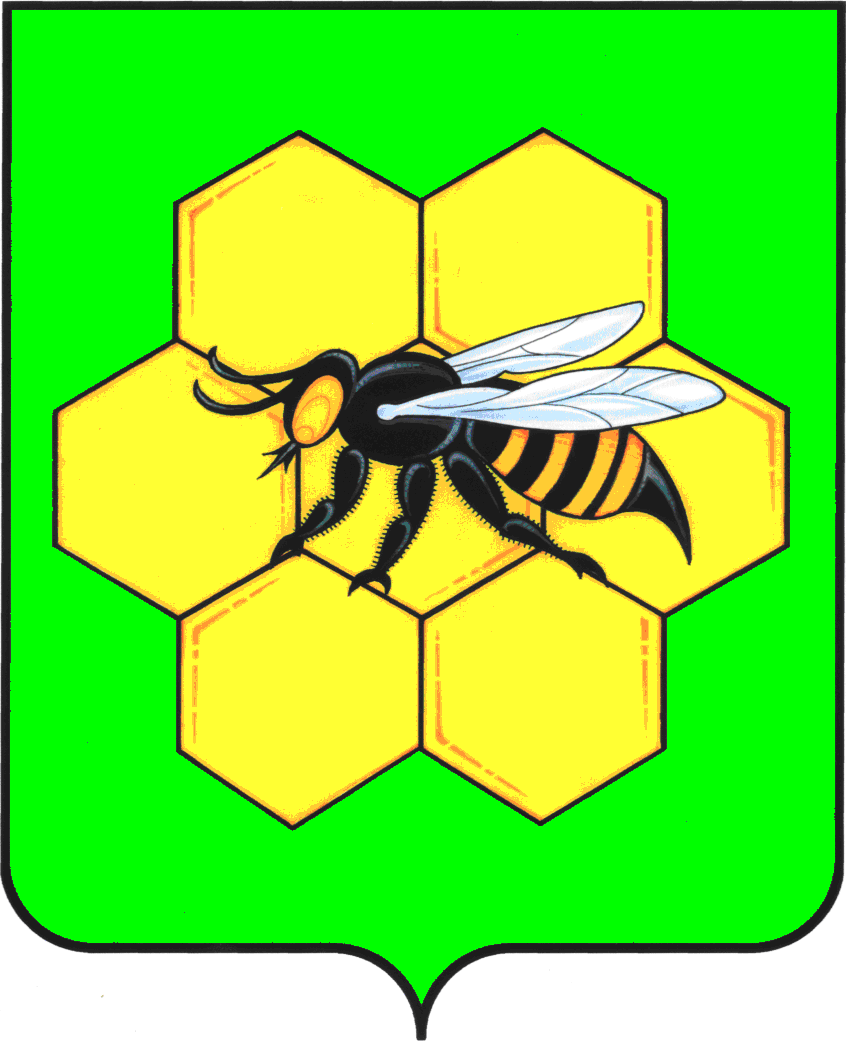 СОБРАНИЕ ПРЕДСТАВИТЕЛЕЙ СЕЛЬСКОГО  ПОСЕЛЕНИЯ МАЙСКОЕ МУНИЦИПАЛЬНОГО РАЙОНА ПЕСТРАВСКИЙ        САМАРСКОЙ ОБЛАСТИ       Р Е Ш Е Н И Е  №9 От  «_11___»  __мая_____ 2018г.Об исполнении бюджета сельского  поселения Майское муниципального района Пестравский Самарской  области за 2017 годВ соответствии со статьями 264.2, 264.4-264.6 Бюджетного кодекса Российской Федерации, Федеральным законом  «Об общих принципах организации местного самоуправления» от 06.10.2003 № 131-ФЗ, нормативными  положениями   Устава  сельского  поселения Майское   муниципального района Пестравский Самарской области, Собрание представителей  сельского  поселения Майское  муниципального района Пестравский Самарской области, с учетом результатов публичных слушаний, принимая во внимание заключение контрольно-счетной палаты  муниципального  района  Пестравский, составленное по результатам внешней проверки годового отчета об исполнении бюджета сельского  поселения Майское муниципального района Пестравский за 2017 год, Собрание представителей  сельского  поселения Майское  муниципального района Пестравский Самарской области.Р Е Ш И Л О:1. Утвердить годовой отчет об исполнении бюджета сельского  поселения Майское муниципального района Пестравский Самарской  области   за 2017 год  (далее – годовой отчет) по доходам в сумме  10637,140 тыс.рублей и расходам в сумме 11736,562 тыс. рублей  с  уменьшением доходов над  расходами в сумме 1099,422  тыс. рублей.2. Утвердить следующие показатели годового отчёта: -  доходы бюджета  сельского поселения Майское муниципального района Пестравский за 2017 год по кодам видов доходов, подвидов доходов, классификации операций сектора государственного управления, относящихся к доходам бюджета (приложение 1);-  расходы бюджета за 2017 год по  ведомственной  структуре  расходов   бюджета (приложение 2);-  расходы бюджета за 2017 год по разделам и подразделам классификации расходов бюджета (приложение 3);- источники финансирования дефицита бюджета в 2017 году по кодам классификации источников финансирования дефицита бюджета (приложение 4);- отчет об исполнении бюджетных ассигнований резервного фонда с.п.Майское муниципального района Пестравский Самарской области за 2017г(приложение 5). 3.  Принять к сведению следующую информацию:- фактическая численность муниципальных служащих и работников  за 2017 год составила –  8 чел.;- фактические затраты на денежное содержание муниципальных служащих и работников муниципальных учреждений за 2017 год составили    3254,5тыс.рублей.4.  Опубликовать настоящее решение в  районной  газете «Степь» и  на  официальном интернет-сайте муниципального района Пестравский  Самарской  области.Глава сельского  поселения Майскоемуниципального района Пестравский                                    Самарской области                                                                      П.В.ЛанкинПредседатель Собрания представителей                                  сельского  поселения Майскоемуниципального района Пестравский Самарской области                                                                    Е.В Федорова                                              